Rzuty do celu.Musicie spędzić trochę czasu w domu. Nie jest to absolutnie żaden powód do smutku, czasami tak bywa.   Dlatego warto zastanowić się nad ciekawym zajęciem i fajnymi zabawami.  Jedną z takich zabaw dla całej rodziny mogą być, rzuty do celu.Przybory:- kartki papieru;- stara gazeta lub szary papier;- mazaki;- cyrkiel;- klej;- taśma klejąca.1. Każdy z graczy, składa samolot z papieru. Do tego celu możecie skorzystać z zamieszczonej instrukcji, lub wykorzystać własne umiejętności.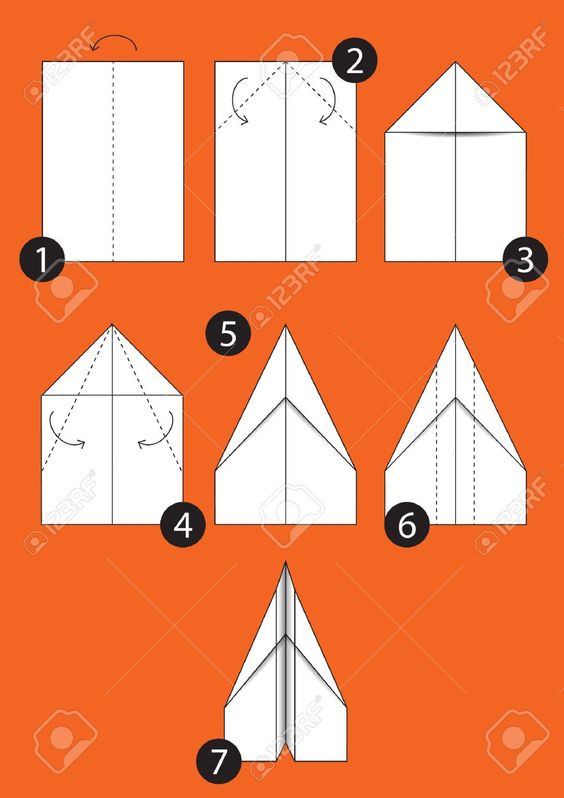 2. Gazetę rozłożyć lub skleić, tak żeby powstał duży arkusz.3. Wycinamy na różnych wysokościach kółka. Obok każdego kółka przyklejamy karteczkę z  napisanymi punktami.4. Tak przygotowana gazetę przyczepiamy np. do futryny drzwi. Wcześniej musicie to uzgodnić z rodzicami.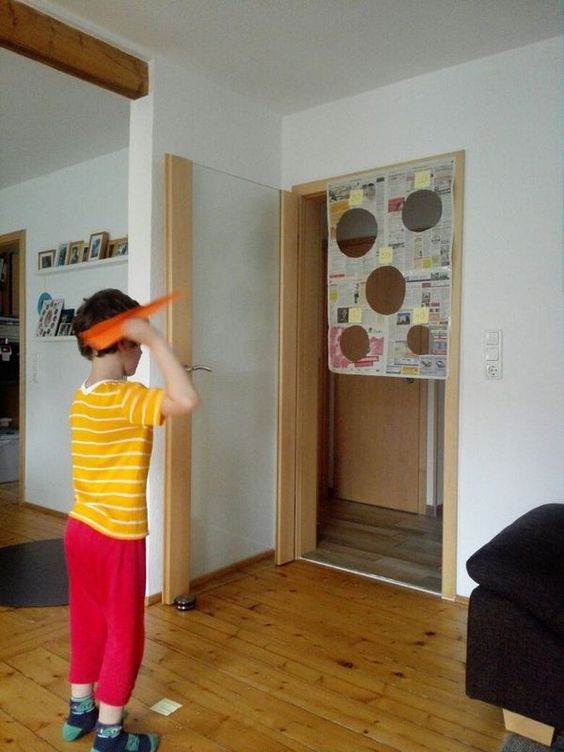 Zabawa ta ćwiczy motorykę małą, koncentrację i koordynację wzrokowo- ruchową.Miłej zabawy. A. Jaros